　　　会場申し込み内容徒歩：　水戸駅南口から徒歩約19分バス：　北口8番のりばから「払沢方面、または本郷方面」行きのバスに乗車し、
「文化センター入口」にて下車約5分。
（平日のみ）南口2番のりばから「払沢方面、または本郷方面」行きのバスに乗車し、
「文化センター入口」にて下車約5分。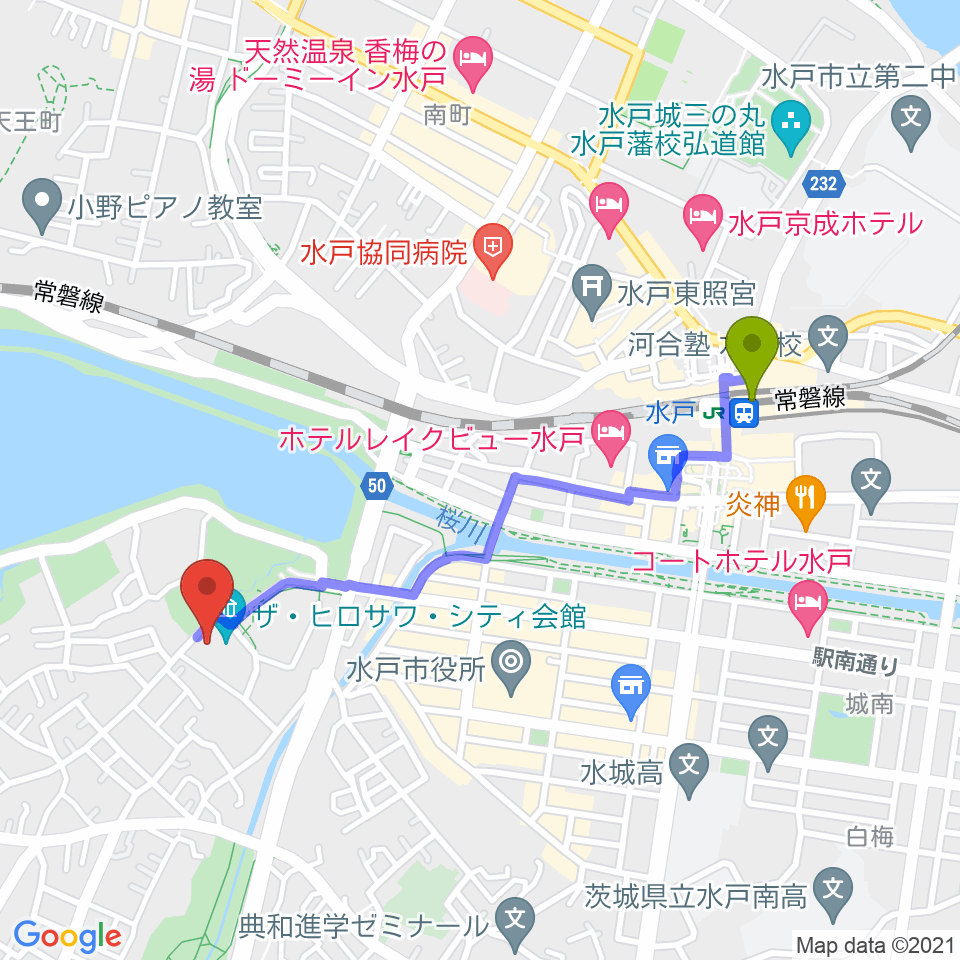 ＊お申し込み：ＦＡＸ０２９－２２１－３７１８・０２９－２６３－３１５０　　　　　　　：メール jiaido1980@lily.ocn.ne.jp / qqyq8qg9k@diary.ocn.ne.jp＊お問合わせ：茨城県女性団体連盟　０９０－２９４２－６５９６令和４年２月１７日（木）誰も置き去りにしない～災害と福祉・女性の役割～　申込書令和４年２月１７日（木）誰も置き去りにしない～災害と福祉・女性の役割～　申込書令和４年２月１７日（木）誰も置き去りにしない～災害と福祉・女性の役割～　申込書フリガナフリガナフリガナ氏　名　電話番号（昼間通じる番号）電話番号（昼間通じる番号）